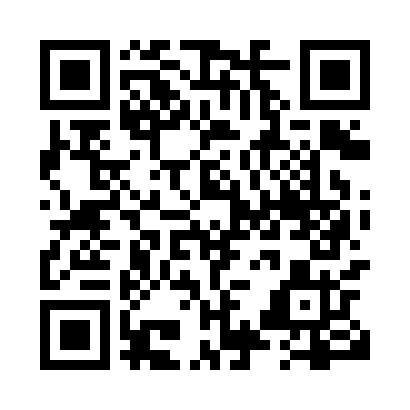 Prayer times for Port Franks, Ontario, CanadaMon 1 Jul 2024 - Wed 31 Jul 2024High Latitude Method: Angle Based RulePrayer Calculation Method: Islamic Society of North AmericaAsar Calculation Method: HanafiPrayer times provided by https://www.salahtimes.comDateDayFajrSunriseDhuhrAsrMaghribIsha1Mon4:045:521:326:509:1110:592Tue4:055:521:326:509:1110:583Wed4:065:531:326:509:1110:584Thu4:075:541:326:509:1110:575Fri4:085:541:326:509:1010:566Sat4:095:551:326:509:1010:567Sun4:105:561:336:509:0910:558Mon4:115:561:336:499:0910:549Tue4:125:571:336:499:0910:5310Wed4:135:581:336:499:0810:5311Thu4:145:591:336:499:0810:5212Fri4:155:591:336:499:0710:5113Sat4:176:001:336:489:0610:5014Sun4:186:011:346:489:0610:4915Mon4:196:021:346:489:0510:4716Tue4:216:031:346:479:0410:4617Wed4:226:041:346:479:0410:4518Thu4:236:051:346:479:0310:4419Fri4:256:051:346:469:0210:4320Sat4:266:061:346:469:0110:4121Sun4:276:071:346:459:0010:4022Mon4:296:081:346:458:5910:3823Tue4:306:091:346:448:5810:3724Wed4:326:101:346:448:5710:3625Thu4:336:111:346:438:5610:3426Fri4:356:121:346:438:5510:3327Sat4:366:131:346:428:5410:3128Sun4:386:141:346:418:5310:2929Mon4:396:151:346:418:5210:2830Tue4:416:161:346:408:5110:2631Wed4:426:171:346:398:5010:25